附件3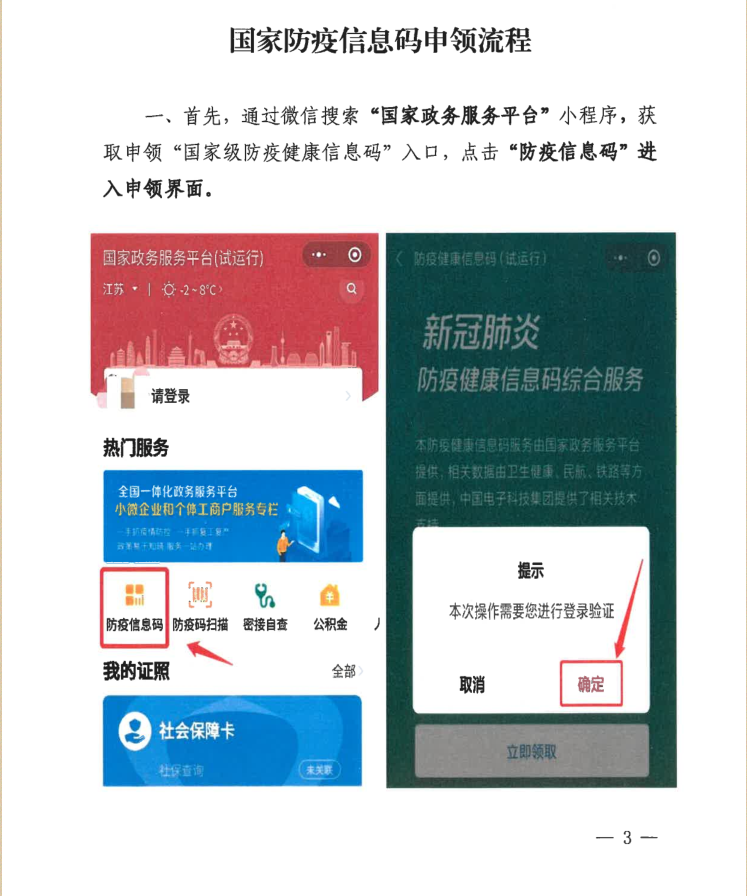 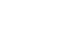 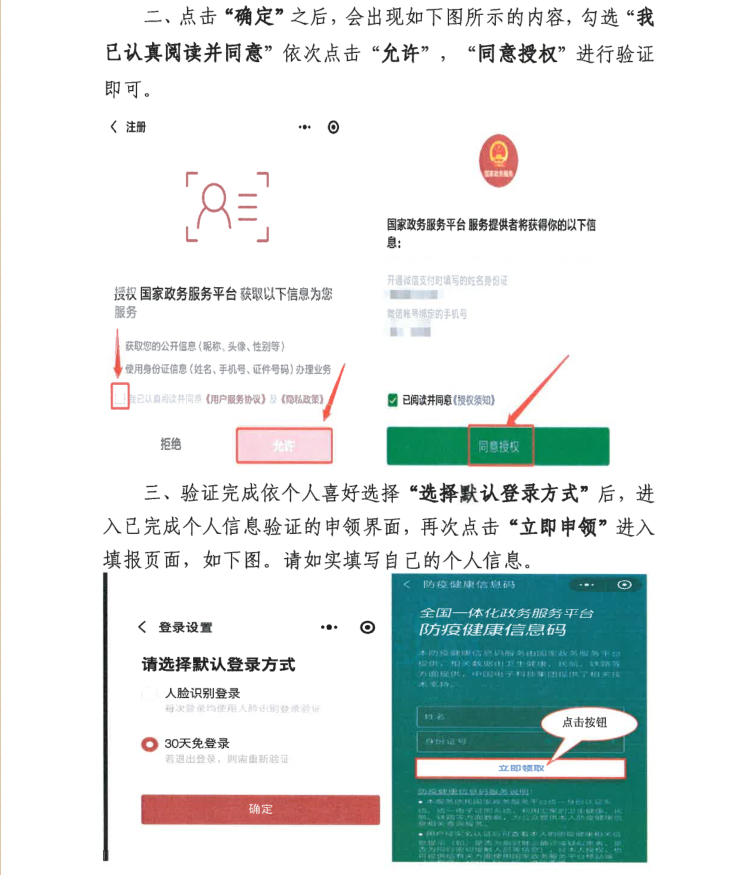 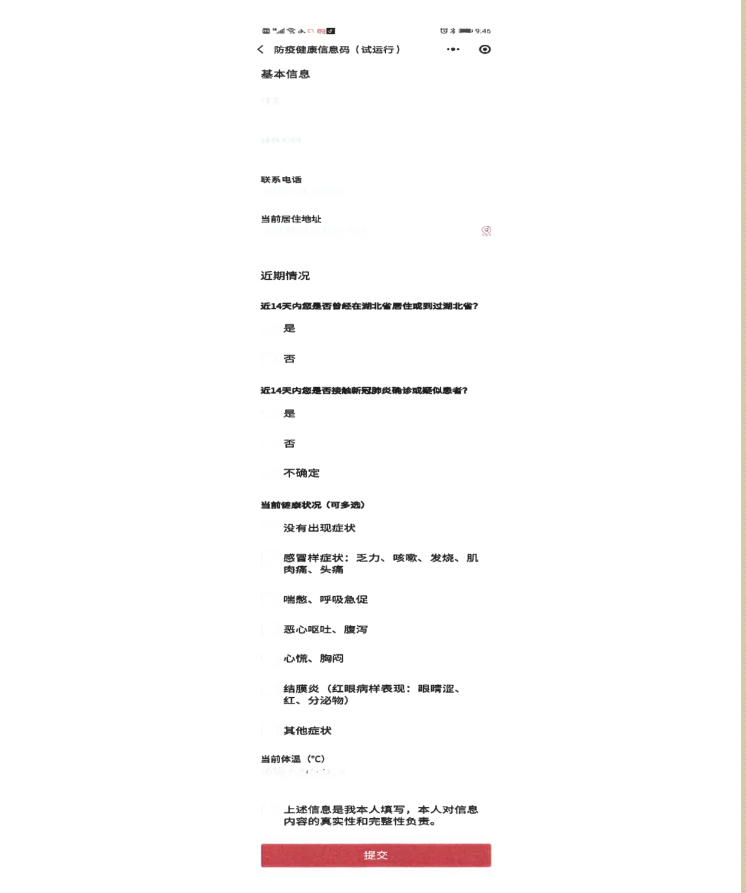 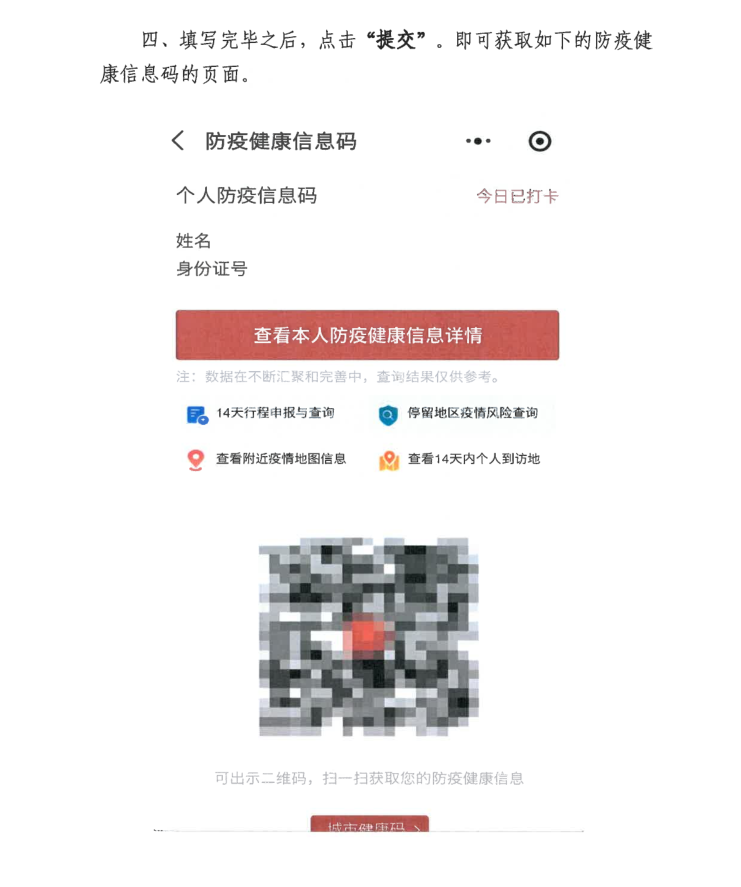 